Тема: Строение атома. Ядерная реакцияКак известно, все в мире состоит из молекул, которые представляют собой сложные комплексы взаимодействующих атомов. Молекулы - это наименьшие частицы вещества, сохраняющие его свойства. В состав молекул входят атомы различных химических элементов.Химические элементы состоят из атомов одного типа. Атом, мельчайшая частица химического элемента, состоит из "тяжелого" ядра и вращающихся вокруг электронов (см. рис. 10.1).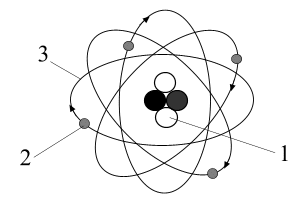 Рис. 10.1.Строение атома. 1 – ядро атома; 2 – электроны; 3 – орбита движения электрона.Ядра атомов образованы совокупностью положительно заряженных протонов и нейтральных нейтронов. Эти частицы, называемые нуклонами, удерживаются в ядрах короткодействующими силами притяжения, возникающими за счет обменов мезонами, частицами меньшей массы (см. рис. 10.2).Ядро элемента X обозначают как  Х или X-A, например, уран U-235 –  U, где Z - заряд ядра, равный числу протонов, определяющий атомный номер ядра, A - массовое число ядра, равное суммарному числу протонов и нейтронов.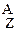 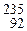 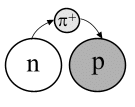 Рис. 10.2. Строение ядра гелия.n – нейтрон; р – протон; p+ - мезон.Ядра элементов с одинаковым числом протонов, но разным числом нейтронов называются изотопами (например, уран имеет два изотопа U-235 и U-238); ядра при n = const, z = var – изобарами.Ядра водорода, протоны, а также нейтроны, электроны (бета-частицы) и одиночные ядра гелия (называемые альфа-частицами), могут существовать автономно вне ядерных структур. Такие ядра или иначе элементарные частицы, двигаясь в пространстве и приближаясь к ядрам на расстояния порядка поперечных размеров ядер, могут взаимодействовать с ядрами, как говорят участвовать в реакции. При этом частицы могут захватываться ядрами, либо после столкновения - менять направление движения, отдавать ядру часть кинетической энергии. Такие акты взаимодействия называются ядерными реакциями. Реакция без проникновения внутрь ядра называется упругим рассеянием.После захвата частицы составное ядро находится в возбужденном состоянии. "Освободиться" от возбуждения ядро может несколькими способами - испустить какую-либо другую частицу и гамма-квант, либо разделиться на две неравные части. Соответственно конечным результатам различают реакции - захвата, неупругого рассеяния, деления, ядерного превращения с испусканием протона или альфа-частицы.Дополнительная энергия, освобождаемая при ядерных превращениях, часто имеет вид потоков гамма-квантов.Вероятность реакции характеризуется величиной "поперечного сечения" реакции данного типа s (вероятность захвата нейтрона с последующим возбуждением ядра). Поперечное сечение реакции данного типа s является количественной характеристикой ядерной реакции, которая характеризует взаимодействие нейтрона со всеми ядрами, находящимися в 1 см3 . Имеют место сечения деления, радиационного захвата, упругого и не упругого рассеивания. Эти сечения называют парциальными. Полное эффективное сечение взаимодействия нейтронов с ядром равно парциальных сумме всех возможных (при данной энергии нейтрона) реакцией. Сумма сечений деления и радиационного захвата называется сечением поглощения.Важной разновидностью радиоактивных превращений является т.н. спонтанное деление тяжелых ядер, открытое Флеровым и Петржаком в 1942 году. Радиоактивный распад это процесс статистический, т.е. управляемый вероятностными законами.Период полураспада Т1/2 - время, в течение которого количество вещества за счет радиоактивного распада уменьшается в два раза.Интенсивность радиоактивного распада измеряется в единицах, называемых "беккерель" (1 Бк = 1 распад/1 сек). Важная единица интенсивного радиоактивного распада - кюри (1 кюри = 3,7·1010 Бк = 37 ГБк)Деление тяжелых ядер происходит при захвате нейтронов. При этом испускаются новые частицы и освобождается энергия связи ядра, передаваемая осколкам деления (см. рис. 10.3). Это фундаментальное явление было открыто в конце 30-ых годов немецкими учеными Ганом и Штрасманом, что заложило основу для практического использования ядерной энергии.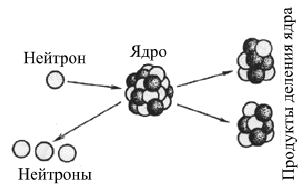 Рис. 10.3.Примерная схема деления ядра атома.Ядра тяжелых элементов - урана, плутония и некоторых других интенсивно поглощают тепловые нейтроны. После акта захвата нейтрона, тяжелое ядро с вероятностью ~0,8 делится на две неравные по массе части, называемые осколками или продуктами деления. При этом испускаются - быстрые нейтроны (в среднем около 2,5 нейтронов на каждый акт деления), отрицательно заряженные бета-частиц и нейтральные гамма-кванты, а энергия связи частиц в ядре преобразуется в кинетическую энергию осколков деления, нейтронов и других частиц. Эта энергия затем расходуется на тепловое возбуждение составляющих вещество атомов и молекул, т.е. на разогревание окружающего вещества.После акта деления ядер рожденные при делении осколки ядер, будучи нестабильными, претерпевают ряд последовательных радиоактивных превращений и с некоторым запаздыванием испускают "запаздывающие" нейтроны, большое число альфа, бета и гамма-частиц. С другой стороны некоторые осколки обладают способностью интенсивно поглощать нейтроны.При создании определенных условий в процессе распада ядра атома может быть вызвана цепная реакция деления. Рассмотрим механизм цепной реакции деления. При делении тяжелых ядер под действием нейтронов возникают новые нейтроны. Например, при каждом делении ядра урана U-235 в среднем возникает 2,4 нейтрона. Часть этих нейтронов снова может вызвать деление ядер. Допустим, что в новую реакцию вступают в среднем 2 нейтрона. Тогда в k-м “поколении” из одного нейтрона в среде образуются 2k новых. Такой лавинообразный процесс и называется цепной реакцией.Цепная реакция деления идет в среде, в которой происходит процесс размножения нейтронов. Такая среда называется активной зоной. Важнейшей физической величиной, характеризующей интенсивность размножения нейтронов, является коэффициент размножения нейтронов в среде k  . Коэффициент размножения равен отношению количества нейтронов в одном поколении к их количеству в предыдущем поколении. Индекс указывает, что речь идет об идеальной среде бесконечных размеров. Аналогично величине k  определяется коэффициент размножения нейтронов в физической системе k. Коэффициент k является характеристикой конкретной установки.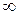 В делящейся среде конечных размеров часть нейтронов будет уходить из активной зоны наружу. Поэтому коэффициент k зависит еще от вероятности Р для нейтрона не уйти из активной зоны. По определениюk = k  · P.Величина Р зависит от состава активной зоны, ее размеров, формы, а также от того, в какой степени окружающее активную зону вещество отражает нейтроны.С возможностью ухода нейтронов за пределы активной зоны связаны важные понятия критической массы и критических размеров. Критическим размером называется размер активной зоны, при котором k = 1. Критической массой называется масса активной зоны критических размеров. Очевидно, что при массе ниже критической цепная реакция не идет, даже если k  > 1. Наоборот, заметное превышение массы над критической ведет к неуправляемой реакции – взрыв.Если в первом поколении имеется N нейтронов, то в n-м поколении их будет N·k·n. Поэтому при k = 1 цепная реакция идет стационарно, при k < 1 реакция гаснет, а при k > 1 интенсивность реакции нарастает. При k = 1 ре-жим реакции называется критическим, при k > 1 – надкритическим и при k < 1 – подкритическим.Время жизни одного поколения нейтронов t сильно зависит от свойств среды и имеет порядок от 10–4 до 10–8 с. Из-за малости этого времени для осуществления управляемой цепной реакции надо с большой точностью поддерживать равенство k = 1, так как, скажем, при k = 1.01 система почти мгно-венно взорвется. Посмотрим, какими факторами определяются коэффициенты k  и k.Первой величиной, определяющей k  (или k), является среднее число нейтронов n, испускаемых в одном акте деления. Число зависит от вида горючего и от энергии падающего нейтрона. Возникшие при делении нейтроны замедляются, диффундируют на некоторое расстояние и поглощаются либо с делением, либо без него. В зависимости от свойств среды нейтроны успевают до поглощения замедлиться до различных энергий.При наличии хорошего замедлителя основная масса нейтронов успевает замедлиться до тепловых энергий порядка 0,025 эВ. В этом случае цепная реакция называется медленной, или, что тоже самое, тепловой. При отсутствии специального замедлителя нейтроны успевают замедлиться лишь до энергий 0,1 – 0,4 МэВ, так как все делящиеся изотопы – тяжелые и поэтому замедляют плохо. Соответствующие цепные реакции называются быстрыми (подчеркнем, что эпитеты “быстрый” и “медленный” характери-зуют скорость нейтронов, а не скорость реакции). Цепные реакции, в кото-рых нейтроны замедляются до энергий от десятков до одного кэВ, называют-ся промежуточными.При столкновении нейтрона с тяжелым ядром всегда возможен радиа-ционный захват нейтрона (n,). Этот процесс будет конкурировать с делением и тем самым уменьшать коэффициент размножения. Отсюда вытекает, что второй физической величиной, влияющей на коэффициенты k  , k, является вероятность деления при захвате нейтрона ядром делящегося изотопа. Для одновременного учета как числа нейтронов на акт деления, так и вероятности радиационного захвата вводится коэффициент h, равный среднему числу вторичных нейтронов на один захват нейтрона делящимся ядром.Цепная реакция может идти только при h > 1. Качество горючего тем выше, чем больше значение h. Качество ядерного горючего определяется его доступностью и коэффициентом h. В природе встречаются только три изотопа, которые могут служить ядерным топливом или сырьем для его получения. Это изотоп тория 232-Th и изотопы урана 238-U и 235-U. Из них первые два цепной реакции не дают, но могут быть переработаны в изотопы, на которых реакция идет. Изотоп 235-U сам дает цепную реакцию. В земной коре тория в несколько раз больше, чем урана. Природный торий практически состоит только из одного изотопа 232-Th. Природный уран в основном состоит из изотопа 238U и только на 0,7 % из изотопа 235-U.На практике крайне важен вопрос об осуществимости цепной реакции на естественной смеси изотопов урана, в которой на одно ядро 235-U приходится 140 ядер 238-U. Расчеты показали, что цепная реакция на медленных нейтронах в принципе возможна на естественном уране. В принципе, потому что для реального осуществления цепной реакции надо уметь замедлять нейтроны с малыми потерями.Задание: Проработать теоретический материал. Решить задачи.1. Сколько протонов и нейтронов содержит изотоп N 15 72. Сколько нейтронов в ядре O 15?3. Идентифицируйте следующие изотопы: 210 87 X, 202 82 Y, 105 47 Z5. Во сколько раз ядро атома урана 238 92 U больше ядра атома кислорода 16 8 O14.04.2020